PLAKATY: NETYKIETA, ZAGROŻENIAVI a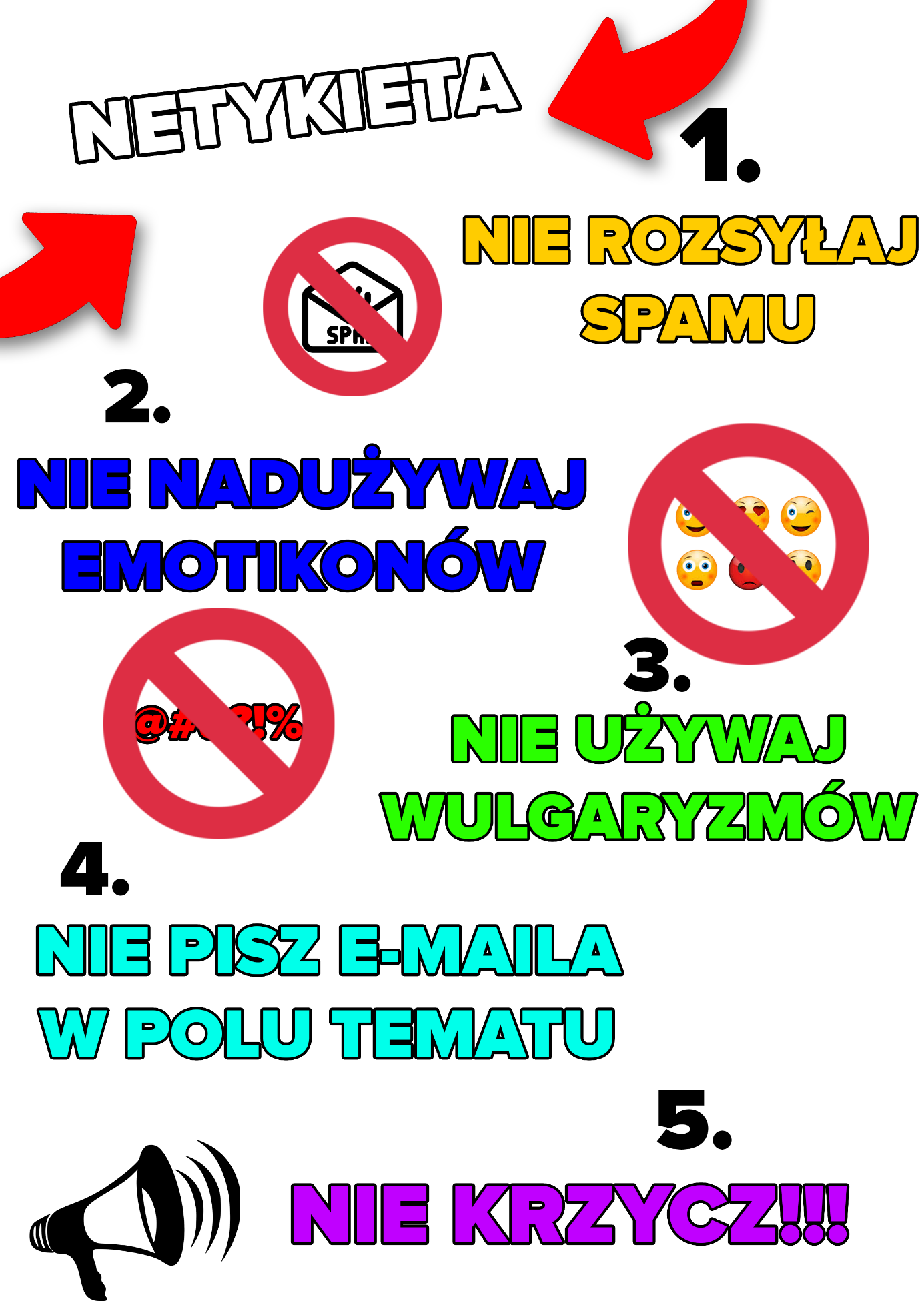 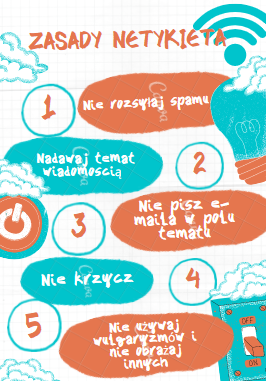 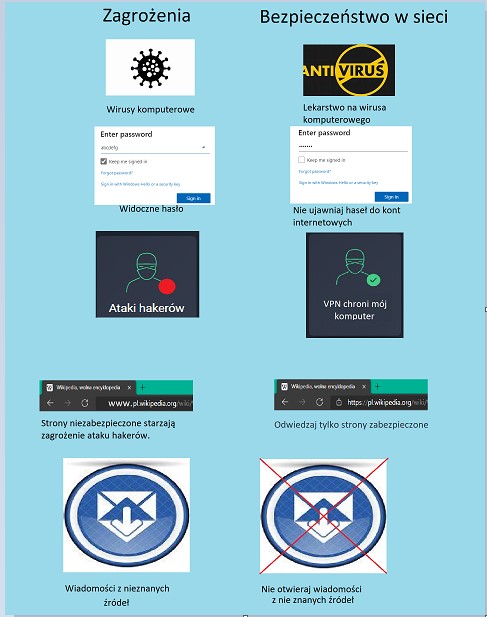 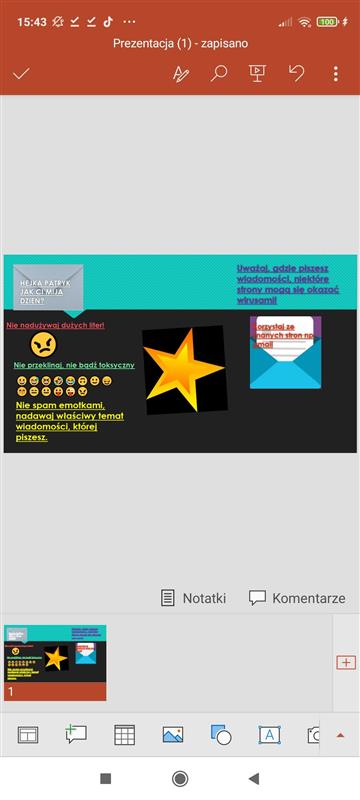 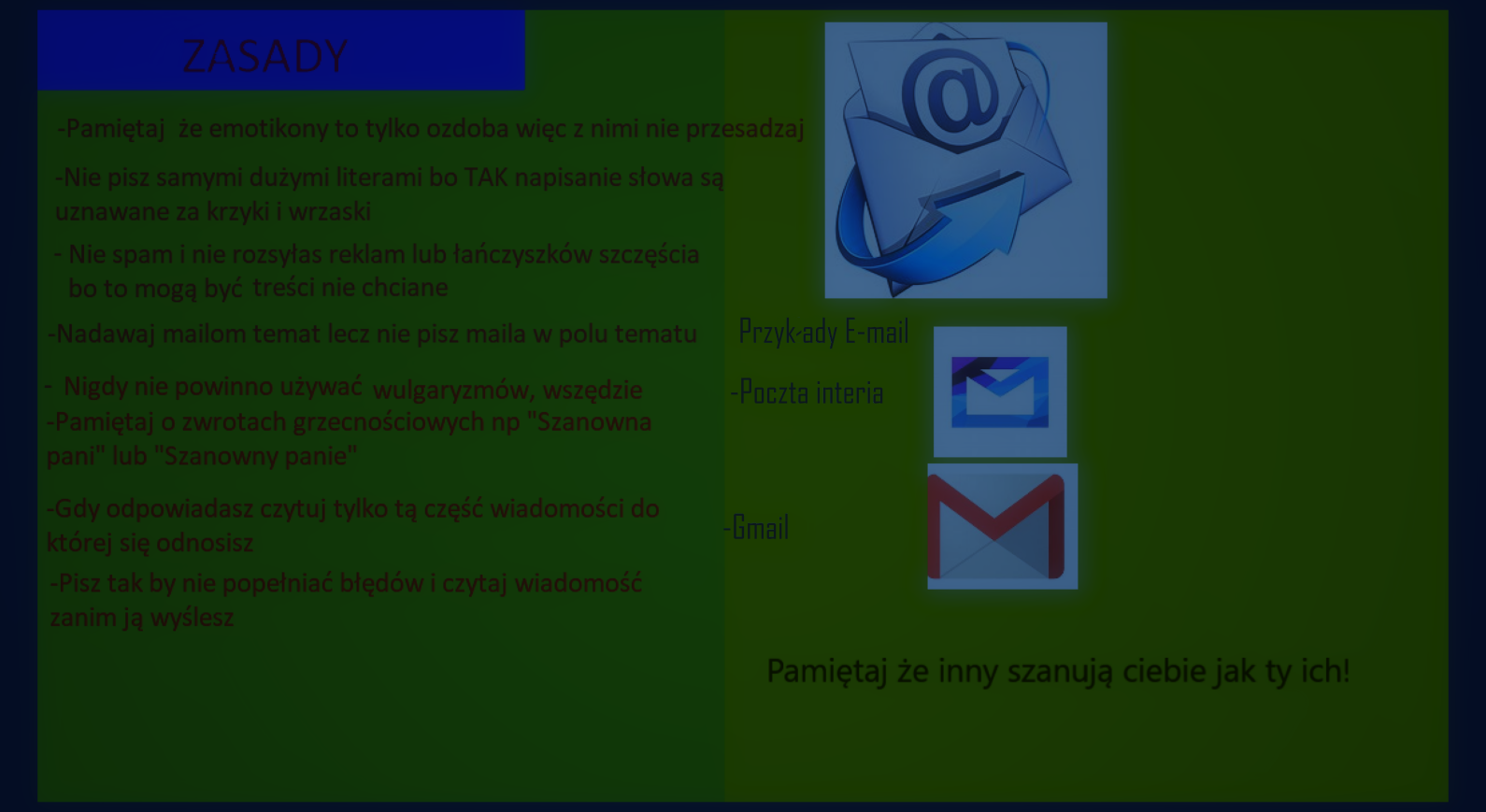 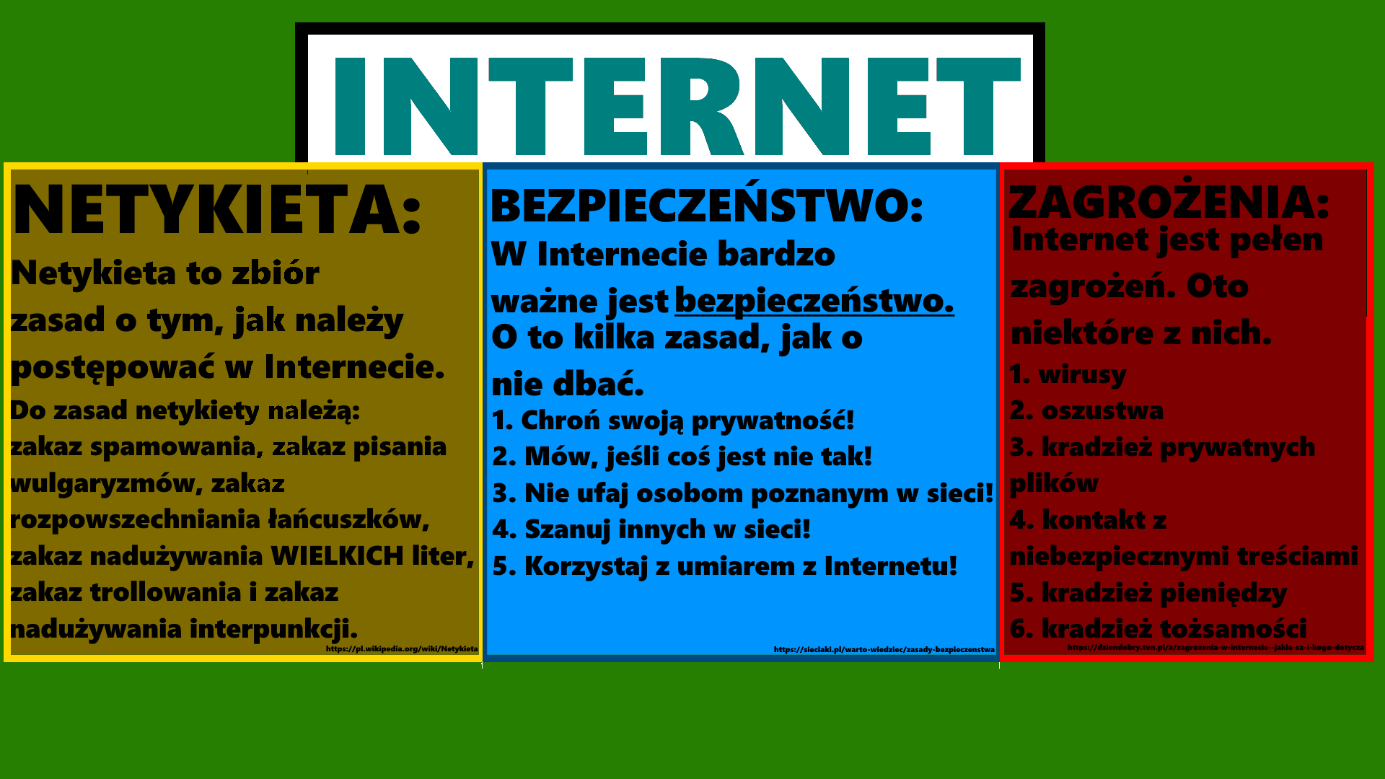 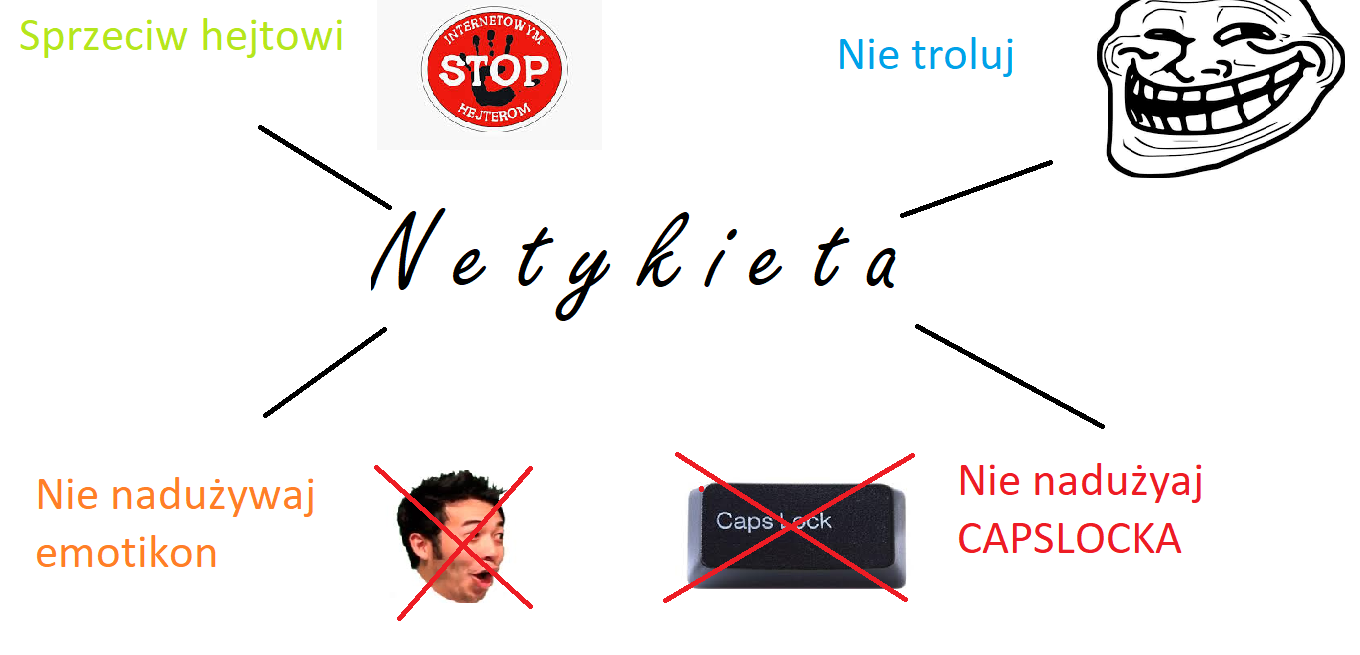 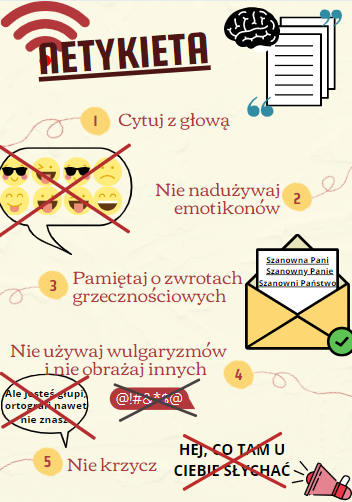 VI bZAGROŻENIAW SIECIKradzież tożsamościKradzież pieniędzyRóżne złe wirusy komputeroweFałszywe oprogramowaniaWyłudzenie danych osobowychNaruszenie prywatności osobyUWAŻAJ!!!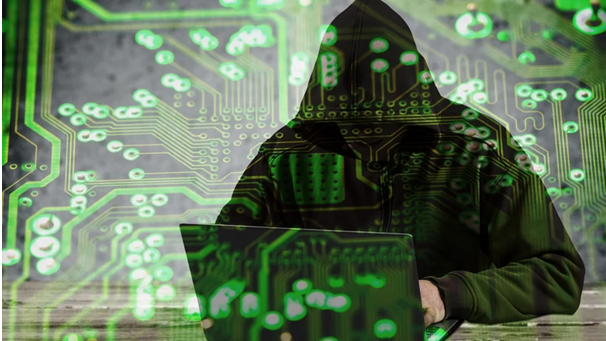 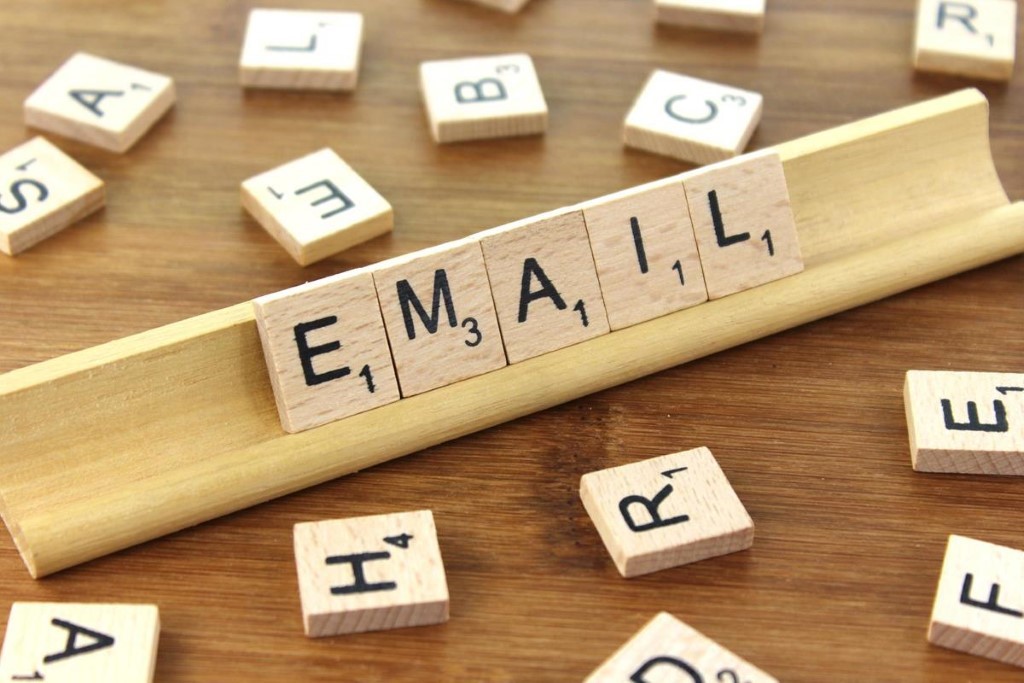 Nie pisz całej wiadomości drukowanymi literami, ktoś może to odebrać jakbyś krzyczał/krzyczała.Pamiętaj o zwrotach grzecznościowych np. Droga Pani, Drogi Panie.Nie zapominaj, że emotikony są tylko dodatkiem do tekstu, wiec nie przesadzaj z ich ilością.Zadbaj o to by w wiadomości nie było błędów ortograficznych.Nadawaj tematy wiadomością.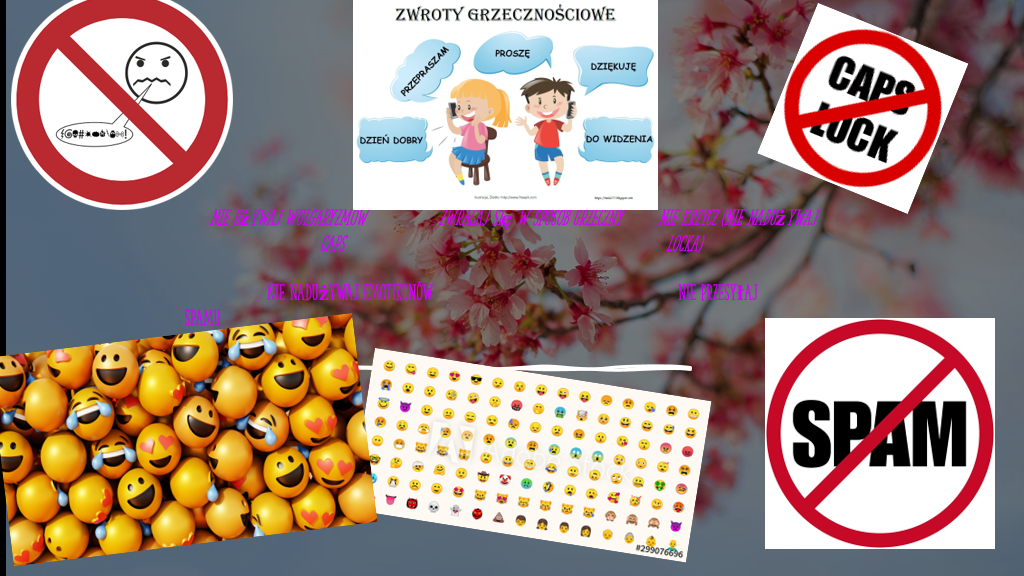 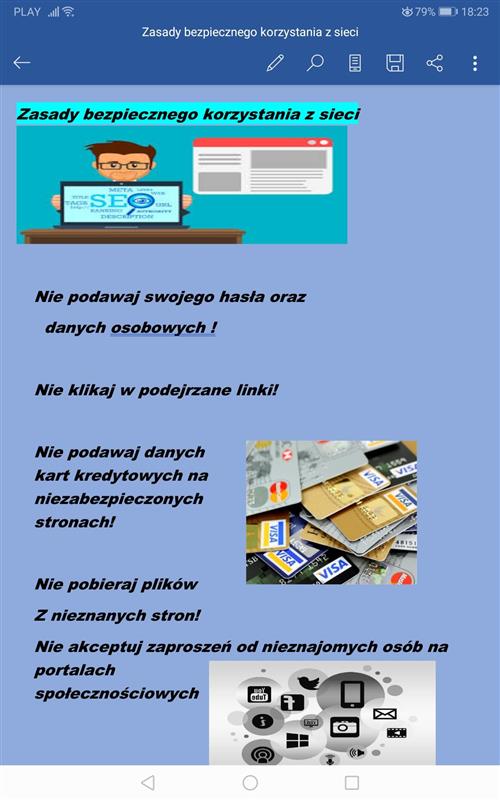 „Tworzymy Bezpieczny Internet”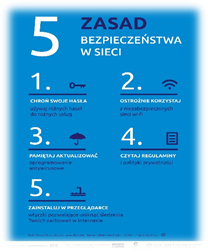 PAMIETAJ!!! Jeśli spędzasz zbyt dużo czasu w Internecie, możesz opuścić się w nauce i zaniedbywać relacje z bliskimi.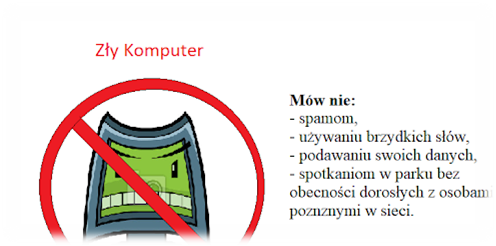 Przestrzegaj zasad bezpiecznej komunikacji w Internecie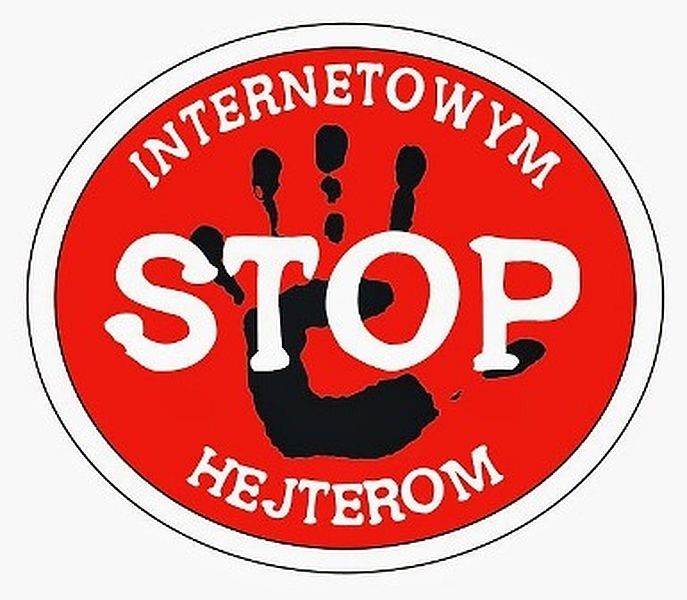 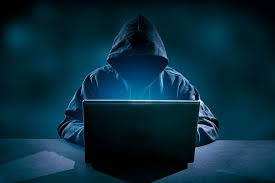 Nie podawaj zbędnych informacji osobie poznanejw internecie, pamiętaj hakerzy czyhają wszędzie🙁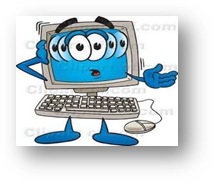 Długie siedzenie przed komputerem uzależnia🙁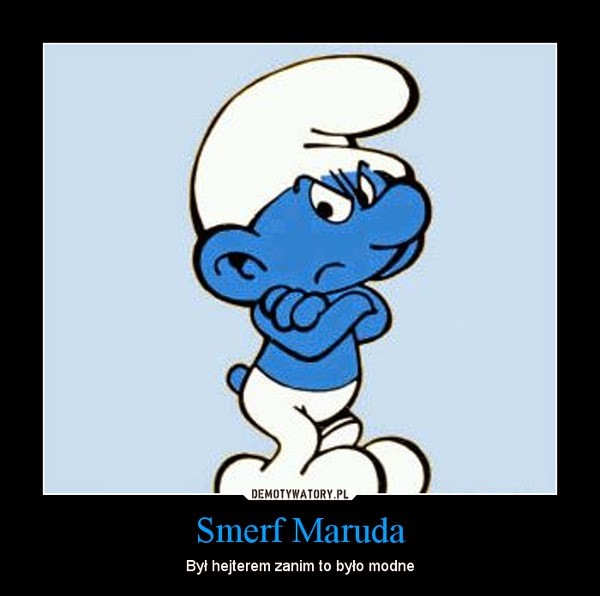 Gdy hejtujemy obrażamy innych i nawet nie zdajemy sobie z tego sprawy, że może to mieć negatywny skutek taki jak kara grzywny itd Więc nie hejtyuj!!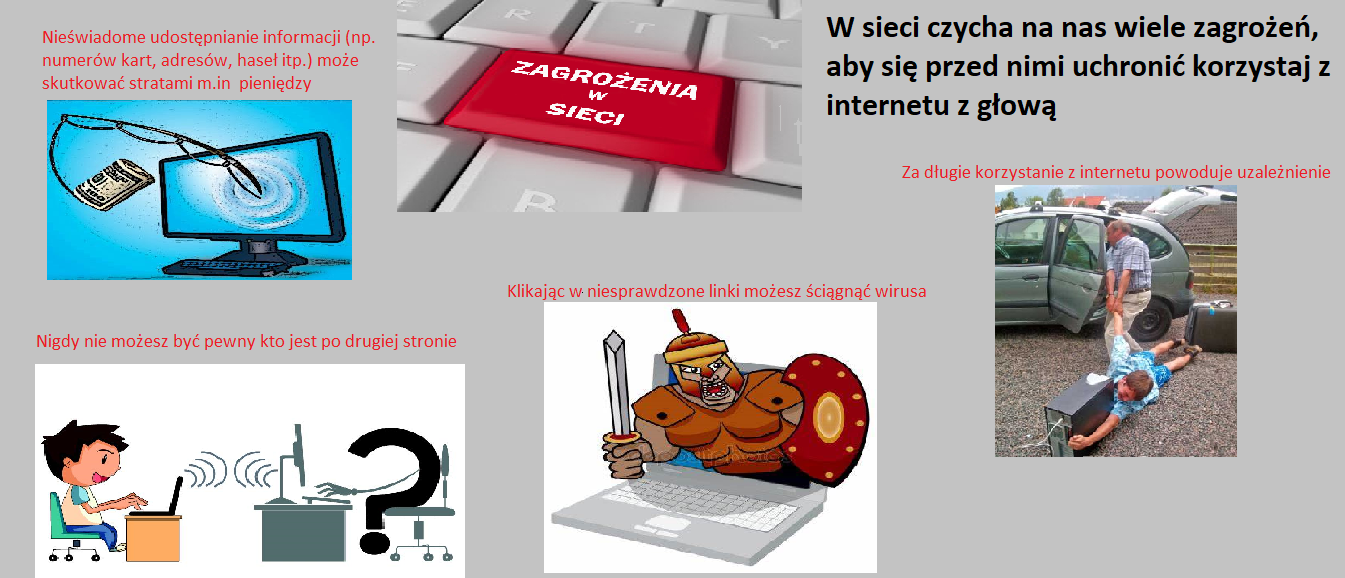 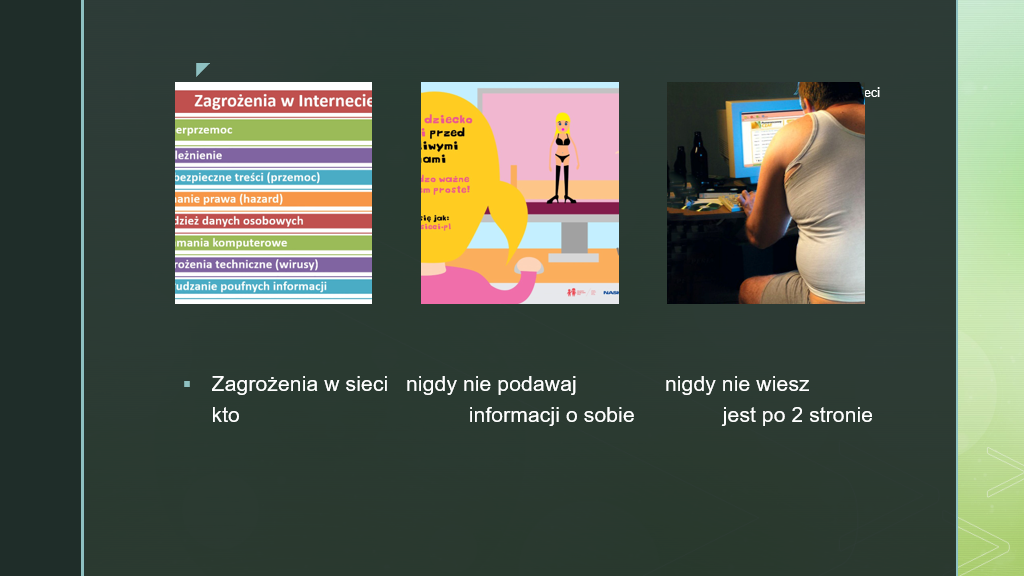 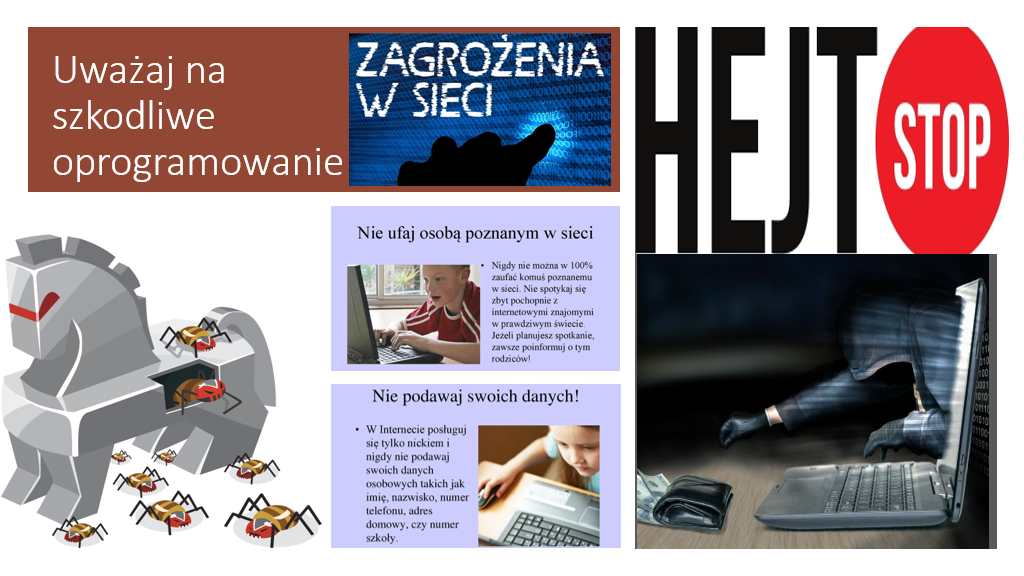 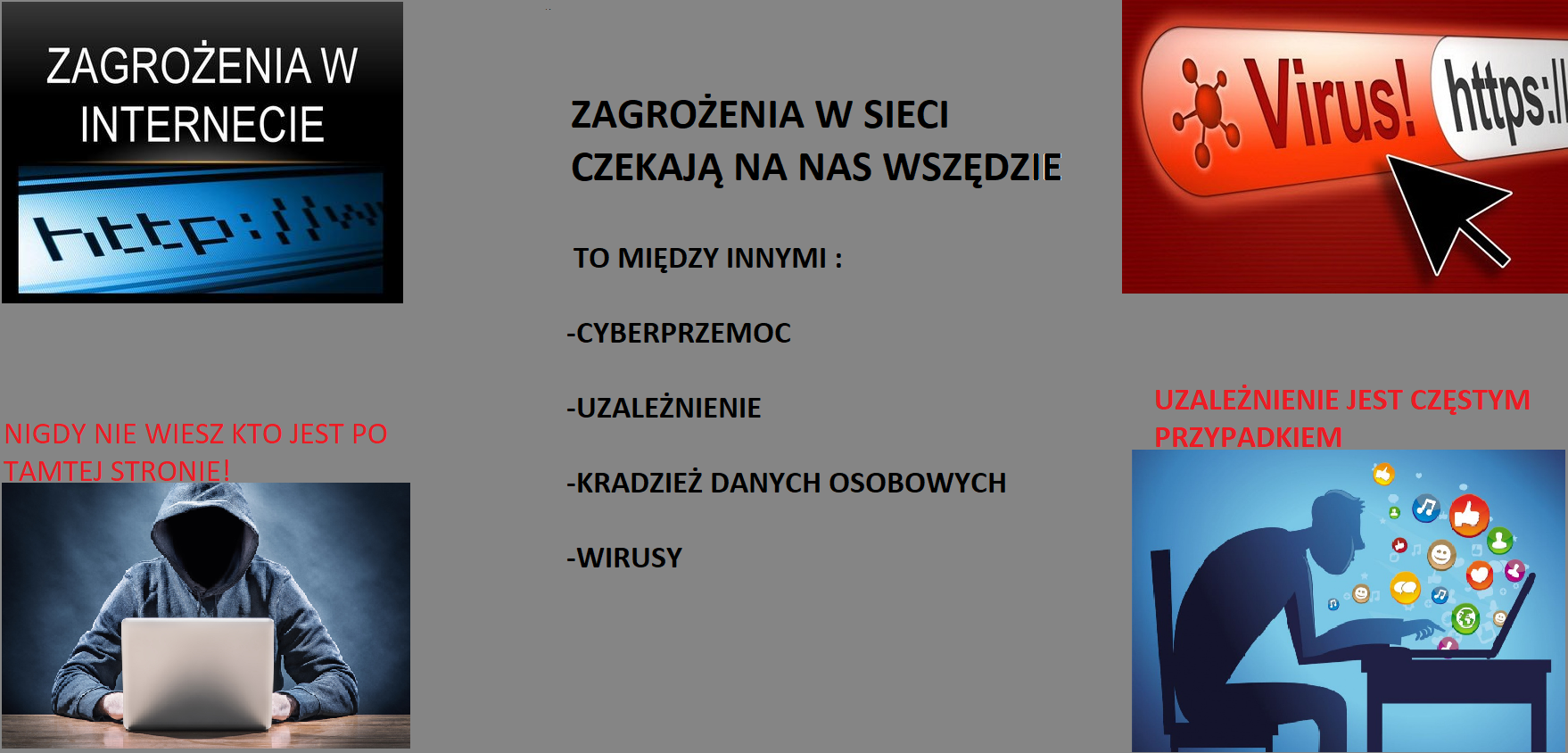 